КОУ ВО «Таловская школа-интернат для детей-сирот и детей, оставшихся без попечения родителей»Урокпо химии в 9 классеТема:Угарный газ, свойства, физиологическое действие на организм..                                                          Учитель:Тимашова Валентина Дмитриевна.                                         Таловая-2014Цели: Образовательная: рассмотреть   физические и химические свойства оксида  углерода (II) показать  действие на организм человека и применение в промышленности;Развивающая: развитие умений самостоятельной работы с учебником, умения находить главное, анализировать, сравнивать;Воспитательная: воспитание бережного отношения к своему здоровью, мотивация на здоровый образ жизни.Тип урока – изучения нового материала.Материалы и оборудование: проектор, компьютер.1.Организационный момент.2.Ход урока.Рассказ учителя с элементами беседы.Дать характеристику углероду на основании его положения в периодической таблице. -Какие степени окисления проявляет углерод?-Какие соединения с кислородом он образует?-Таким образом, тема сегодняшнего урока «… » (учащиеся продолжают мысль учителя и записывают тему урока).(Запись на доске)Оксид углерода(II) – СО (угарный газ, окись углерода, монооксид углерода)3.Рассказ учителя об угарном газе: Не имеет цвета запаха и цвета, плохо растворяется в воде, токсичен, немного легче воздуха:М (возд.) = 29 г/мольМ (СО) = 12 + 16 = 28 г/моль => СО Он входит в состав многих газов: природного, выхлопных и т.д. Угарный газ – очень ядовитое вещество. Опасен тем, что не имеет запаха и отравление может произойти незаметно. Даже небольшие примеси угарного газа в воздухе вызывают тяжелые отравления. Вдыхание воздуха с концентрацией монооксида углерода более 1% вызывает смерть в течение нескольких минут. Угарный газ содержится в дыме сигарет!Симптомы отравления монооксидом углерода: головная боль, головокружение, тошнота, рвота, нарушение цветоощущения. При тяжелых отравлениях – судороги, потеря сознания, поражение ЦНС, расстройство дыхания, нарушение сердечно - сосудистой системы и т. д.5.Рассказ учителя:Строение молекулы:Формальная степень окисления углерода +2 не отражает строение молекулы СО, в которой помимо двойной связи, образованной обобществлением электронов С и О, имеется дополнительная, образованная по донорно-акцепторному механизму за счет неподеленной пары электронов кислорода (изображена стрелкой):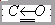 В связи с этим молекула СО очень прочна и способна вступать в реакции окисления-восстановления только при высоких температурах. При обычных условиях СО не взаимодействует с водой, щелочами или кислотами.Получение: Основным антропогенным источником угарного газа CO в настоящее время служат выхлопные газы двигателей внутреннего сгорания. Угарный газ образуется при сгорании топлива в двигателях внутреннего сгорания при недостаточных температурах или плохой настройке системы подачи воздуха (подается недостаточное количество кислорода для окисления угарного газа CO в углекислый газ CO2). В естественных условиях, на поверхности Земли, угарный газ CO образуется при неполном анаэробном разложении органических соединений и при сгорании биомассы, в основном в ходе лесных и степных пожаров.    В промышленности (в газогенераторах):6.Видео - опыт "Получение угарного газа"C + O2 = CO2 + 402 кДжCO2 + C = 2CO – 175 кДжВ газогенераторах иногда через раскалённый уголь продувают водяной пар:С + Н2О = СО + Н2 – Q, смесь СО + Н2 – называется синтез – газом.   В лаборатории - термическим разложением муравьиной или щавелевой кислоты в присутствии H2SO4(конц.): HCOOH  t˚C, H2SO4 → H2O + COH2C2O4 t˚C,H2SO4→  CO + CO2 + H2OХимические свойства:При обычных условиях CO инертен; при нагревании – восстановитель;  CO - несолеобразующий оксид. 1)     с кислородом2C+2O + O2 t˚C →   2C+4O2↑2)     с оксидами металлов CO + MexOy = CO2 + MeC+2O + CuO t˚C →    Сu + C+4O2↑ 3)     с хлором (на свету)CO + Cl2  свет → COCl2 (фосген – ядовитый газ)4)*     реагирует с расплавами щелочей (под давлением)CO + NaOH P →  HCOONa (формиат натрия)7. Сообщение ученика: Влияние угарного газа на живые организмы Угарный газ опасен, потому что он лишает возможности кровь нести кислород к жизненно важным органам, таким как сердце и мозг. Угарный газ объединяется с гемоглобином, который переносит кислород к клеткам организма, в следствии чего тот становится непригодным для транспортировки кислорода., Влияние угарного газа на здоровье человека зависит от его концентрации и времени воздействия на организм. Концентрация угарного газа в воздухе более 0,1% приводит к смерти в течение одного часа, а концентрация более 1,2% в течении трех минут. Он входит в состав многих газов: природного, выхлопных и т.д. Угарный газ – очень ядовитое вещество. Опасен тем, что не имеет запаха и отравление может произойти незаметно. Даже небольшие примеси угарного газа в воздухе вызывают тяжелые отравления. Угарный газ содержится в дыме сигарет!Симптомы отравления монооксидом углерода: головная боль, головокружение, тошнота, рвота, нарушение цветоощущения. При тяжелых отравлениях – судороги, потеря сознания, поражение ЦНС, расстройство дыхания, нарушение сердечно - сосудистой системы и т. д. Применение оксида углеродаГлавным образом угарный газ применяют, как горючий газ в смеси с азотом, так называемый генераторный или воздушный газ, или же в смеси с водородом водяной газ. В металлургии для восстановления металлов из их руд. Для получения металлов высокой чистоты при разложении карбонилов.8.Видеофильм о вреде курения. 9.Подведение итогов(задание на доске). №1. Закончите уравнения реакций, составьте электронный баланс для каждой из реакций, укажите процессы окисления и восстановления; окислитель и восстановитель:CO2 + C = C + H 2 O = С O + O2 = CO + Al2O3 =№2. Вычислите количество энергии, которое необходимо для получения 448 л угарного газа согласно термохимическому уравнению CO2 + C = 2CO – 175 кДжДомашнее задание: п.26.(пересказ)